新 书 推 荐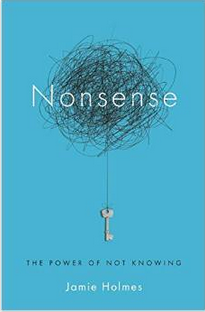 中文书名：《未知的驱动力》英文书名：NONSENSE: THE POWER OF NOT KNOWING作    者：Jamie Holmes出 版 社：Crown代理公司：Fletcher/ANA/Lauren页    数：336页出版时间：2016年10月代理地区：中国大陆、台湾审读资料：电子稿类    型：大众心理台湾繁体字版权五位数授权！内容简介：事物的不确定性也有着令人吃惊的好处和魅力。它可以激发我们学习的兴趣、提高我们的创造力，甚至能让我们变得更加执着。 我们的生活正面临着前所未有过的压力与迷茫。我们赶上了政治、经济持续动荡时期，我们被各种各样的信息轰炸着，而大多时候这些信息都是彼此矛盾的。我们的工作、我们的爱我们的日常生活都充满着不确定性，快速适应变成了我们必要的生活技能。当我们觉得无所适从的时候，我们该怎么办呢？    在《无知无畏》（NONSENSE）这本书中，杰米·霍姆斯向大家展示了我们该如何应对不确定性，以及在迷茫时，怎样做才能让事情变得更好。不确定总让人觉得不安，因此我们一直在追求意义与稳定，特别是在压力巨大的环境中，这种感觉尤为明显。我们总是条件反射地想要去迅速地解决矛盾，把那些异常的现象消灭在萌芽状态。但是我们这样做其实让我们失去了学习新东西、解决新难题、从另一个角度看世界的机会。在过去的几年里，社会心理学以及认知科学领域的新发现加深了我们对不确定性的认识。杰米·霍姆斯也第一次将这些研究成果应用到我们日常生活中，告诉我们如何将不确定性变成我们的优势。从间谍游戏和世界末日教到伏特加的广告活动和疯狂填词游戏的发明，《无知无畏》这本书中有许多这类有趣的、真实的故事。我们可以将这些方法应用到商业经营、子女教育上去，此外，在做一些重要决定时，这些方法也有非常重要的作用。    在这个复杂的世界里，未来充满了不确定性，事实也证明IQ、毅力、自信这些我们耳熟能详的东西并不是成功的关键因素。真正重要的是我们如何应对那些我们还未理解的东西。目录节选：第一章：意义的构建1. 解决问题的思想意义构建是如何运行的2. 隐藏着的“A”们意义构建的秘密第二章：如何应对不确定性3. 震动与怪异紧急情况下的问题4. 德克萨斯州的五十日为什么真实的意图会被误解5. 被过度测试的美国如何抵制这一趋势6. 边缘的麻烦无知策略第三章：拥抱不确定性7. 建构一个更好的杜卡迪好好利用不确定性8. 人类之谜到哪里去寻找那些尘封的答案9. 矛盾的艺术多样性带给了我们什么作者简介：    杰米·霍姆斯（Jamie Holmes），毕业于哥伦比亚大学国际与公共事务专业，他的文字常见诸于《政客》（Politico）、《基督教科学箴言报》（Christian Science Monitor）、《新共和国周刊》（The New Republic）、《美国大西洋月刊》（The Atlantic）、《外交政策》（Foreign Policy）、《每日野兽》（Daily Beast）等著名的报刊杂志。媒体评价：“不确定性是不是让我们觉得非常不安？也许你真的可以不必如此。在这本书中，杰米·霍姆斯跟大家分享了他关于不确定性的看法。这本书充满了正能量，而且有许多真实的案例，让我们对不确定性有了新的认识与看法。书中也有许多非常有说服力的观点，总之，我们可以从这本书中学到很多。” ----卡斯·R. 桑斯滕（Cass R. Sunstein），哈佛法学院教授谢谢您的阅读！请将反馈信息发至：李文浩（Lauren Li）安德鲁·纳伯格联合国际有限公司北京代表处北京市海淀区中关村大街甲59号中国人民大学文化大厦1705室邮编：100872电话：010-82449901传真：010-82504200Email：Lauren@nurnberg.com.cn网址：http://www.nurnberg.com.cn
豆瓣小站：http://site.douban.com/110577/新浪微博：安德鲁纳伯格公司的微博_微博 (weibo.com)微信订阅号：ANABJ2002